DJNovice  - december 2018    OPOZORILO – novela ZJN-3ADJN pri pregledu objav na Portalu javnih naročil opaža, da se zlasti pri storitvah, ki jih zajema 67.a člen Zakona o javnem naročanju (Uradni list RS, št. 91/15 in 14/18; v nadaljevanju: ZJN-3) v razpisno dokumentacijo zapisujejo določbe, ki so v nasprotju s tem zakonom oziroma z novelo ZJN-3A, ki se je začela uporabljati 1. 11. 2018.V zvezi z novelo ZJN-3A je na spletni strani Direktorata za javno naročanje, na povezavi: http://www.djn.mju.gov.si/sistem-javnega-narocanja/stalisca-ministrstva/stalisca-ministrstva, objavljeno obširno tolmačenje s prilogami: seznam vseh 82 storitev iz 67.a člena ZJN-3, primeri pogodbenih določil (razvezni pogoj) in primeri socialnih meril, ki vam je lahko v pomoč pri razlagi dilem.Pojasnjujemo, da so tri poglavitnejše spremembe, ki jih je prinesla novela ZJN-3A, naslednje:t.im.  »socialna  klavzula«  se spreminja  in  mora  namesto  nje pogodba  oz.  okvirni  sporazum  vsebovati  razvezni  pogoj. Vsebina, pogoji za njegovo uresničitev ter predpisana ravnanja naročnika v teh okoliščinah se razlikujejo glede na vrsto oz. predmet naročila (za vse pogodbe, razen za tiste, ki so eksplicitno zajete v 67.a členu ZJN-3, velja razvezni pogoj iz 67. člena, 67.a člen pa določa posebne obveznosti in razvezni pogoj za delovno intenzivne storitve, npr. čiščenje, varovanje, prevozi…);pri izključitvenih razlogih iz četrtega odstavka 75. člena ZJN-3 se je b) točka spremenila in razširila nabor prekrškov s področja delovne zakonodaje;pri javnem naročanju  storitev  iz  prvega  odstavka  67.a  člena  ZJN-3  naročnik  naroča  te storitve upoštevaje socialno odgovorno javno naročanje z vključitvijo meril, ki se nanašajo na socialne vidike, slednje pa pomeni, da cena v primeru storitev iz 67.a člena ZJN-3 (npr. čiščenje, varovanje, prevozi…), ne sme biti edino merilo, temveč mora izbor najugodnejšega ponudnika temeljiti na podlagi ekonomsko najugodnejše ponudbe, z upoštevanje cene in vsaj enega ali več socialnih meril.V povezavi z razširjenim naborom prekrškov ter zaradi dolžnosti preverjanja pogodb med njenim izvajanjem pa je bil sprejet nov Pravilnik o enotnem informacijskem sistemu na področju javnega naročanja (Uradni list RS, št. 37/18), na podlagi katerega je bil s 1. 11. 2018 tudi nadgrajen e-Dosje. OPOZORILO - Informacijski sistem e-JN Z dnem 1. 2. 2019  v informacijskem sistemu e-JN prihaja do pomembnih sprememb na področju elektronske oddaje (ukinitev elektronskega podpisovanja dokumentov).Ob oddaji dokumenta (npr. ponudbe) uporabnik ne bo več preusmerjen na sistem SI-PASS, kjer je doslej dokument z uporabo kvalificiranega potrdila podpisal z varnim elektronskim podpisom. Varni elektronski podpis bo nadomeščen z oddajo preko sistema e-JN s strani registriranega uporabnika, v sistemu e-JN pooblaščenega za oddajanje pravno zavezujočih dokumentov (prijav in ponudb na objavljena javna naročila, pojasnil in dopolnitev k ponudbi na zahtevo naročnika, idr). Uporabnik bo pred oddaja dokumenta aktivno potrdil, da želi za gospodarski subjekt, v imenu katerega uporablja sistem e-JN, oddati pravno zavezujoč dokument. Gre za aktivnost, enakovredno sklepanju licenčnih, prodajnih in drugih pogodb, ki se vsakodnevno sklepajo preko spleta. Tovrstna izjava volje je skladna z določbami Obligacijskega zakonika in Zakona o elektronskem poslovanju in elektronskem podpisu in vzpostavlja obveznost ponudnika. Informacijski sistem e-JN ob oddaji dokumenta zabeleži identiteto uporabnika in čas oddaje dokumenta. Uporabnik z dejanjem oddaje ponudbe izkaže voljo v imenu gospodarskega subjekta oddati pravno zavezujoč dokument, o čemer je pred oddajo predhodno opozorjen s strani informacijskega sistema e-JN, zato zmota ni mogoča. Informacijski sistem e-JN omogoča natančno sledljivost, kdo in ob katerem času je opravil posamezno dejanje, dejanja pa lahko v sistemu opravljajo le za to pooblaščene osebe. V ta namen bodo objavljeni tudi novi Splošni pogoji uporabe informacijskega sistema e-JN, preko portala javnih naročil pa ste že prejeli popravljena Navodila za vključitev poglavij v razpisno dokumentacijo in predlog besedila za spremembo razpisa za prehodno obdobje. Opozorilo MOP – GRADBENI NADZOR IN UPOŠTEVANJE PRIDOBLJENIH PRAVICDJN na pobudo Ministrstva za okolje in prostor z namenom poenotenja prakse javnega naročanja oziroma njegove skladnosti z veljavno zakonodajo poziva naročnike k ustreznemu postopanju pri oblikovanju javnih naročil za izvajanje nadzora pri gradnjah. MOP tako opozarja, da naročniki za izvajanje nadzora skladno z Gradbenim zakonom (GZ) zahtevajo kvalifikacijo pooblaščeni inženir in ne upoštevajo pridobljenih pravic posameznikov s pridobljenimi pravicami po 55. členu Zakona o arhitekturni in inženirski dejavnosti (ZAID). V zvezi s tem opozarjajo na to, da je GZ v petem odstavku 13. člena za naprej res predvidel, da lahko kot vodja nadzora nastopa oseba, ki izpolnjuje pogoje za pooblaščenega arhitekta ali pooblaščenega inženirja po ZAID. Vendar je v prehodnih določbah, zaradi ohranitve pridobljenih pravic in prepovedi retroaktivnega poseganja v pridobljene pravice v tretjem do šestem odstavku 55. člena uredil ohranitev pridobljenih pravic osebam, ki so imele na dan začetka uporabe ZAID pravico nastopati kot odgovorni nadzornik ali odgovorni nadzornik posameznih del. Zato je predvidel, da ti posamezniki to pravico ohranijo, za tisto strokovno področje in tisto stopnjo zahtevnosti objektov, za katerega so imeli to pooblastilo po Zakonu o graditvi objektov (ZGO-1). Na podlagi navedenih zakonskih določb se bodo v prehodnem obdobju že vpisani posamezniki s pooblastilom za projektiranje (dosedanji odgovorni projektanti) v imenik pristojne poklicne zbornice prepisali z nazivom pooblaščeni inženir, pri čemer ta naziv vključuje tudi pravico do izvajanja nadzora za objekte vseh vrst zahtevnosti in za svoje strokovno področje. Tisti, ki so imeli po ZGO-1 samo pooblastilo za odgovorno vodenje zahtevnih objektov in nadzor nad gradnjo zahtevnih objektov, pa se prepišejo v imenik vodij del in istočasno v imenik pooblaščenih inženirjev z omejenim pooblastilom za nadzor in nazivom nadzorni inženir. Tudi v imenik še nevpisani posamezniki, ki so imeli po ZGO-1 pridobljene pravice po samem zakonu, se vpišejo v imenik z omejenim pooblastilom (samo za nadzor) in za stopnjo zahtevnosti objekta ter strokovno področje, za katerega imajo to pooblastilo pridobljeno na dan začetka uporabe ZAID.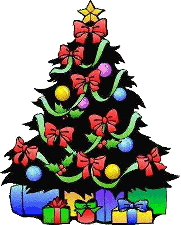 Direktorat za javno naročanje vam želi prijetne praznike ter vse dobro v letu 2019!STIK Z NAMITržaška cesta 21, 1000 Ljubljana

Telefonsko svetovanje (sistem javnega naročanja): 01 478 1688, vsak torek in četrtek med 9.00 in 12.00 uro: http://www.djn.mju.gov.si/narocniki/svetovanje

Telefonsko svetovanje (tehnična pomoč, eJN): 01 478 7876, vsak dan od ponedeljka do petka med 8.00 in 22.00 uro: https://ejn.gov.si/tehnicna-pomoc (Enotni kontaktni center državne uprave)

Enota za pomoč uporabnikom, ki izvajajo oziroma sodelujejo pri javnih naročilih, sofinanciranih s sredstvi EU (help- desk): http://www.djn.mju.gov.si/narocniki/svetovanje